The Association for International Arbitration  IVZWAvenue Louise 146, B-1050 Brusselstel.: +(32) 2 643 33 01fax: +(32) 2 646 24 31e-mail: administration@arbitration-adr.orgweb:    www.arbitration-adr.org5 DAY INTENSIVE TRAINING PROGRAM ON  COMMERCIAL ARBITRATION ORGANIZER: The Association for International Arbitration (AIA) IVZWPROJECT NAME: AIA Brussels Arbitration SchoolPURPOSES: Complete crash course on arbitration ABAS arbitrator certification for successful participantsBringing participants in contact with arbitration providers (networking)Continuous learning for all ADR practitionersTARGET GROUPS: Lawyers, in-house counsels, experts & other ADR practitionersLOCATION: Avenue Louise, 146, 1050, Brussels, BelgiumDATE: 17 - 21 Oct. 2016LANGUAGE: English(PLACES ARE LIMITED AND ARE ALLOCATED ON A FIRST COME FIRST SERVED BASIS)PARTNERS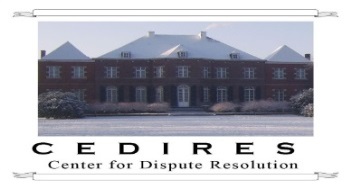 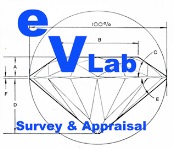 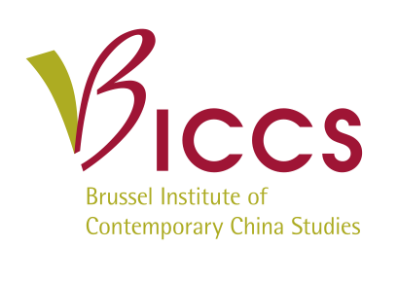 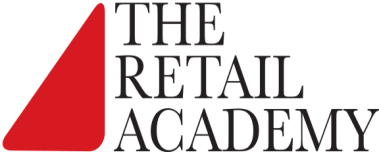 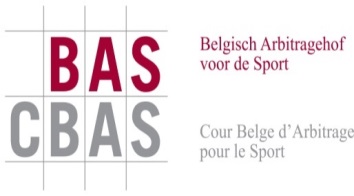 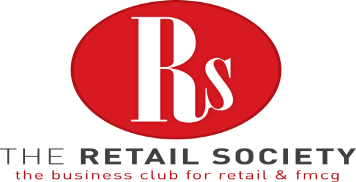 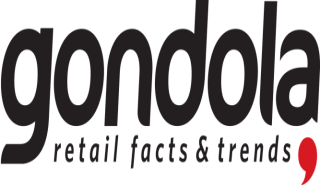 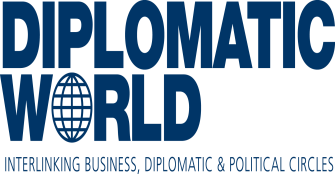 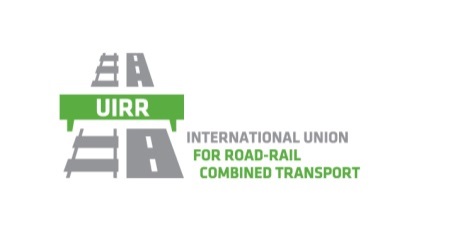 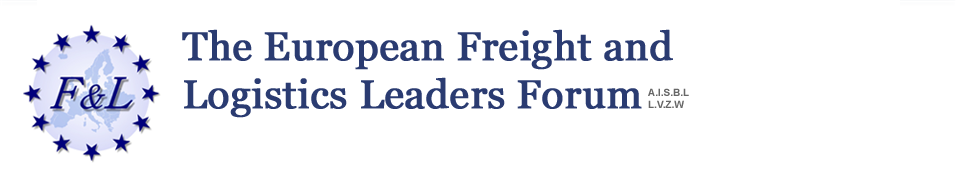 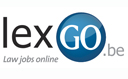 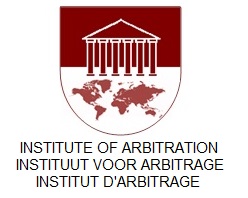 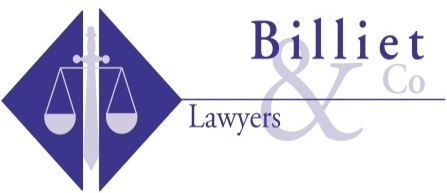 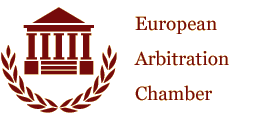 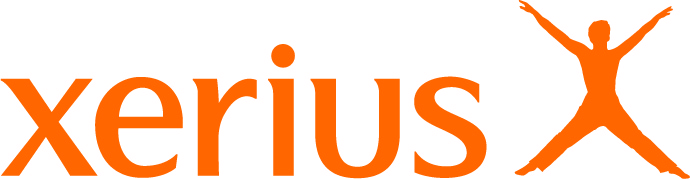 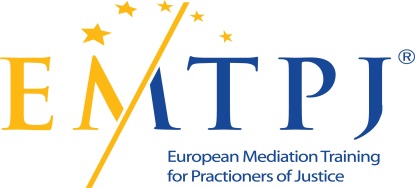 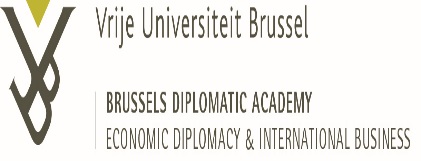 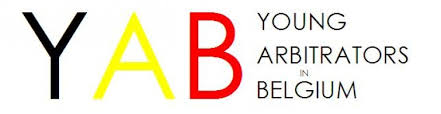 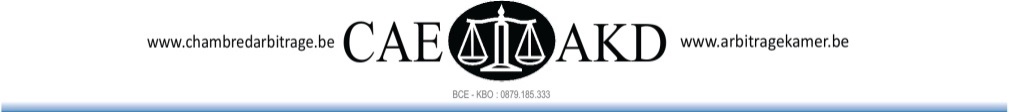 REGISTRATION FORMFirst Name ____________________________ Last Name _________________________________Occupation ____________________________Organization_______________________________VAT number___________________________ Billing address_______________________________________________________________________________________________________________Telephone __________________________ Fax ________/_________________________________Fee: Registration fee: 800 Euros (VAT excluded);  Tick this box if you are an AIA member and benefit from a 50% discountAre you already active as arbitrator?   Yes  	 NoEmail ____________________________________________________________________________Signature ________________________________________________________________________(Send this form to administration@arbitration-adr.org) [Feel also free to suggest future events or become partner to future events][For other AIA events, see: www.arbitration-adr.org/activities/?p=conference&a=upcoming] 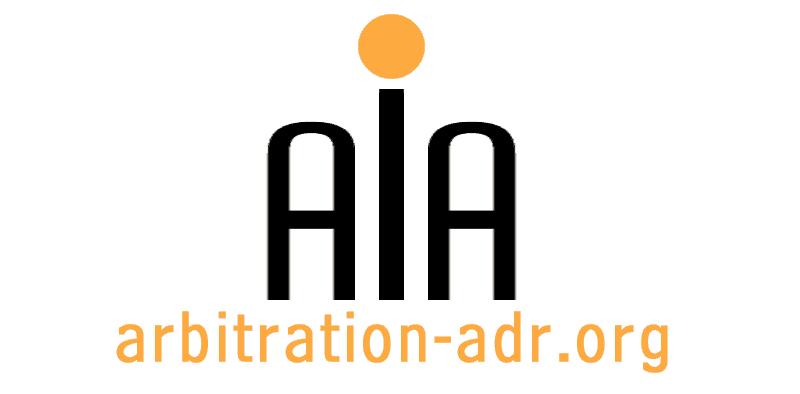 